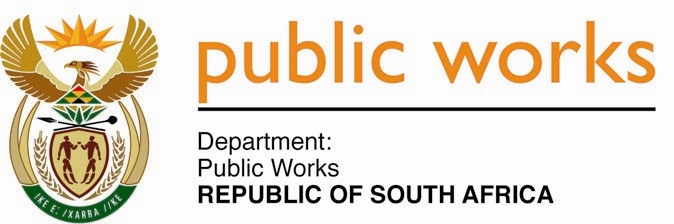 MINISTRY PUBLIC WORKSREPUBLIC OF SOUTH AFRICA Department of Public Works l Central Government Offices l 256 Madiba Street l Pretoria l Contact: +27 (0)12 406 2034 l +27 (0)12 406 2124Private Bag X9155 l CAPE TOWN, 8001 l RSA 4th Floor Parliament Building l 120 Plain Street l CAPE TOWN l Tel: +27 21 468 6900 Fax: +27 21 462 4592 www.publicworks.gov.za NATIONAL ASSEMBLYWRITTEN REPLYQUESTION NUMBER:					        		2067 [NW2378E]INTERNAL QUESTION PAPER NO.:					No. 29 of 2016DATE OF PUBLICATION:					        		23 SEPTEMBER 2016DATE OF REPLY:								31 OCTOBER 2016 MR W HORN (DA) ASKED THE MINISTER OF PUBLIC WORKS (1)	Whether each Head of Department (HOD) of his department signed a performance agreement since their appointment; if not, (a) what is the total number of HODs who have not signed performance agreements, (b) what is the reason in each case, (c) what action has he taken to rectify the situation and (d) what consequences will the specified HOD face for failing to sign the performance agreements; if so, (i) when was the last performance assessment of each HOD conducted and (ii) what were the results in each case;(2)	Whether any of the HODs who failed to sign a performance agreement received a performance bonus since their appointment; if not, what is the position in this regard; if so, (a) at what rate and (b) what criteria were used to determine the specified rate;(3)	Whether any of the HODs who signed a performance agreement received a performance bonus since their appointment; if so, (a) at what rate and (b) what criteria were used to determine the rate?							NW2378E			       _______________________________________________________________________________REPLY:The Minister of Public Works(1)	Yes None. Falls away. Falls away.(i) and (ii) Fall away.(2)	All HODs have signed performance agreements.Falls away.Falls away.(3)	No. All HODs have signed performance agreements, but no performance bonuses were paid due to the fact that the Department of Public Works is still undergoing a 7-year Turnaround programme that started in 2012.Falls away.Falls away.______________________________________________________________________________